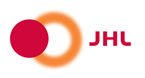 Hyvä yhdistyksemme JHL 117 jäsen!Viime vuosi oli poikkeuksellinen COVID19- viruksen ravistellessa koko maailmaa. Alkanut vuosi ei näytä koronatilanteen vuoksi helpommalta, vaan edelleen vaikutus esimerkiksi työtilanteisiin Suomessa on merkittävä. Julkisen sektorin työtekijöillä työtä on riittänyt kaikesta huolimatta.Positiivista viime vuodessa oli kiky-tuntien poistuminen ja lomarahojen leikkauksien päättyminen. Työehtosopimuksemme on voimassa 28.2.2022 saakka.Kuntavaalit ovat edessä keväällä ja ehdokashaku on päällä. Mikäli yhdistyksemme jäsenet asettuvat ehdolle omissa kotikunnissaan, yhdistykseltä saa hakea tukea puolueesta riippumatta. Lisätietoja asiasta saa pääluottamusmieheltä.Syksyllä 2021 yhdistyksen toimihenkilöt valitaan syyskokouksessa ja myös työsuojeluvaalit järjestetään lokakuussa.JäsenasiatYhdistyksemme jäsenasioita hoitaa Ritva Sahlgren ja häneen voi olla yhteydessä jäsenasioihin liittyvissä asioissa. Olethan muistanut päivittää yhteystietosi liiton sivustolla www.jhl.fi. Ensimmäistä kertaa kirjautuessa pääset omiin tietoihin jäsennumerolla ja syntymäajallasi. Jatkossa yhdistyksen tiedottaminen tapahtuu sähköpostitse tai yhdistyksen kotisivujen kautta https://jhl117-jhlyhdistys-fi.directo.fi/MuistaminenEläkkeelle jäävän jäsenen pitää ilmoittaa yhdistyksen hallituksen jäsenelle tai pääluottamusmiehelle eläkkeelle jäämisestään. Saadakseen yhdistykseltä muistamislahjan, tulee hänen olla Jhl:n jäsen vähintään eläkkeelle jääntiin saakka. Muistamislahja noudetaan pääluottamusmiestoimistolta. Yhdistys muistaa 50 vuotta täyttäviä lahjalla ja lahjan saajan kanssa sovitaan erikseen kuinka lahja toimitetaan syntymäpäiväsankarille. Lisätietoja asiasta saa pääluottamusmieheltä.KoulutusJHL tarjoaa monipuolista ammattiyhdistys/ammatillista koulutusta kaikille jäsenilleen. Koulutukset järjestetään pääosin etänä, ainakin kevään 2021 ajan. Lisätietoja koulutuksista saat JHL:n sivuilta www.jhl.fi tai luottamusmiehiltä. Kannattaa tutustua koulutustarjontaan ja hakea koulutuksiin! Yhdistyksen jäsen, joka osallistuu JHL:n tai SAK:n järjestämiin koulutuksiin voi anoa yhdistykseltä kurssistipendiä. Kurssistipendianomus voi olla vapaamuotoinen tai sen voi tehdä yhdistyksen nettisivuilta löytyvän mallin mukaisesti. Lisätietoja asiasta saa pääluottamusmieheltä. Vapaa-aikaTänä vuonna tarkoituksena on tarjota jäsenille lippu-, matka- ja perhe-etuja. Yhdistyksen vapaa-ajan toiminnasta ja tapahtumista ilmoitamme kotisivullamme https://jhl117-jhlyhdistys-fi.directo.fi/. Poikkeustilanne huomioiden vapaa-ajan toimintaa pyritään järjestämään. Tapahtumista lähetetään sähköpostilla tiedotteet jäsenille. Yhdistyksen vapaa-ajan toimikunta suunnittelee yhdistyksen vapaa-ajan toimintaa jäsenilleen ja heihin voi ottaa yhteyttä, jos haluat tuoda oman ideasi kuultavaksi. Jäsenillä on mahdollisuus lainata 80 hengen kahvikalustoa kahvipakettia vastaan.Yhdistyksellä on suosittu ja kehuttu loma-osake Vuokatissa. Vuokatin edulliset hinnat ja vapaat viikot löytyvät yhdistyksen sivuilta. Varaukset luottamusmiestoimiston kautta p 050 4744145. Yhteystiedotetunimi.sukunimi@epshp.filuottamusmiestoimisto p. 050 4744145ETELÄ-POHJANMAAN SAIRAANHOITOPIIRIN HENKILÖKUNTA JHL 117 RY Hallitus    	